Biology 12												Name: _______________________Circulatory SystemAnalyse the function interrelationship of the 5 types of vessels in the circulatory system - Fill out the following chart: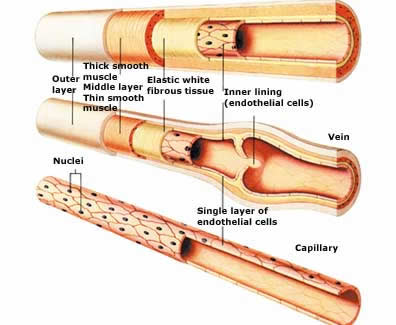 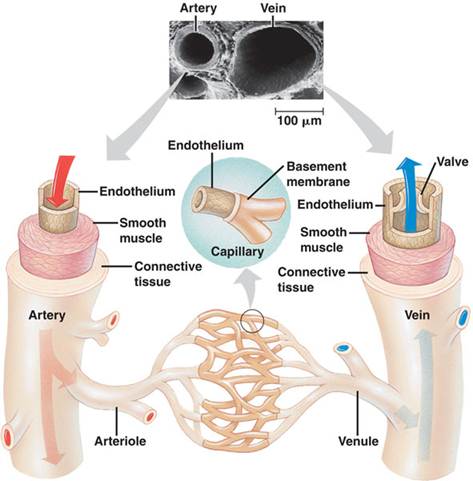 VesselDiagramStructure and thicknessAre valves present?Direction of blood flow? Towards/away from the heart)